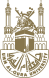 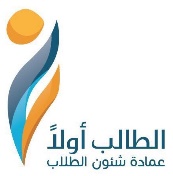 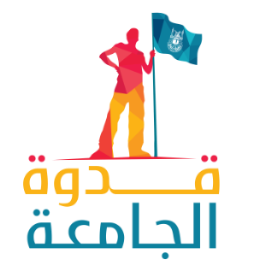 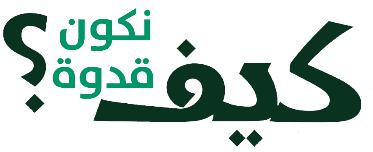 استمارة تقييم المرحلة الثانية لمسابقة قدوة الجامعة (الموسم الثالث)استمارة تقييم المرحلة الثانية لمسابقة قدوة الجامعة (الموسم الثالث)استمارة تقييم المرحلة الثانية لمسابقة قدوة الجامعة (الموسم الثالث)استمارة تقييم المرحلة الثانية لمسابقة قدوة الجامعة (الموسم الثالث)    الكلية اسم الطالب/ةالدرجة المستحقةدرجة المعياروصف المعيارالمعيارم40حُسن الإلقاء متضمناً جاذبية المقدمة، التعريف عن شخصيته، وختم العرض بطريقة جيدة.طريقة الإلقاء140تصميم وإخراج العرض بطريقة إبداعية (خط- ألوان- خلفيات...) وأن يكون شاملاً.العرض التقديمي240الكاريزما – التأثير - الطلاقة – التفاعل الايجابي – لغة الجسد.الصفات الشخصية350تقييم انجازات الطالب المختلفة والتطوير الذاتي والمشاركات الجامعية والمجتمعية.الانجازات430القدرة على الانتهاء من العرض التقديمي في الوقت المحدد.إدارة الوقت5200المجموعالمجموعالمجموعاسم المحكمالتوقيعالتاريخ/     /1440هـ